Western Australia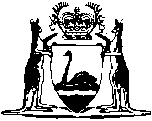 Community Titles Amendment (Consistency of Charging) Act 2018Western AustraliaCommunity Titles Amendment (Consistency of Charging) Act 2018Contents1.	Short title	22.	Commencement	23.	Act amended	24.	Section 188 amended	2Western Australia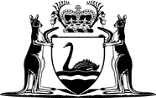 Community Titles Amendment (Consistency of Charging) Act 2018No. 33 of 2018An Act to amend the Community Titles Act 2018 to impose certain fees prescribed under that Act to the extent that those fees are a tax.[Assented to 19 November 2018]The Parliament of Western Australia enacts as follows:1.	Short title		This is the Community Titles Amendment (Consistency of Charging) Act 2018.2.	Commencement		This Act comes into operation as follows —	(a)	sections 1 and 2 — on the day on which this Act receives the Royal Assent;	(b)	the rest of the Act — when the Community Titles Act 2018 section 188 comes into operation.3.	Act amended		This Act amends the Community Titles Act 2018.4.	Section 188 amended		After section 188(1) insert:	(1A)	To the extent that regulations to which subsection (1) applies prescribe a fee that includes an amount that is a tax, the regulations may impose the tax.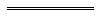 